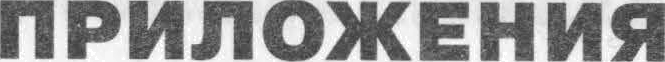 Reading Tests{Tecvu no vvenu›o)Test 1My neighbour Jason is a baker. He is very busy. When he is not at the bakery, he is out having fun. Every day Jason wakes up at 5 o’clock in the morning. He has breakfast and then he rides his bike to the bakery. When he gets there, he stans to make bread. His work is very hard. He works until 3 o’clock in the afternoon. Then he goes back home where he has lunch and rest for a while. In the evenings he sometimes goes to the cinema or meets his friends. On Wednesday he always does the shopping. On Sundays he always wakes up late and then reads a book or works in the garden. He usually goes to bed at 11 o’clock at night.Wo rd s		t o	t h e	t e xt baker	neKapa, 6ynovH	K bakery		nexapxe, 6yaovHas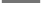 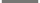 Tesk AWhat is this story about? Choose the right answer. (O xeMsToT paccxas? Bai6epx›e npaBi«ibHhIll oTBeT.)JQ a. the baker’s friend[Q b. the baker[Q c. the bakery@ d. bakexTask BRead the text. Mark the statements as T (true) or F (false). (flpovxTafiTe TeKcT. OrxevnTe yraepx;oeHxs xax BDQHaIe (T) rein HeaepHaie (F).)32I) My neighbour Jack is a baker.Every day Jason wakes up at 6 o’clock.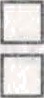 When he gets to the bakery he starts to makebiscuits.	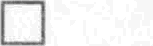 On Wednesday Jason always does the shopping.	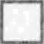 On Sundays he always wakes up early.	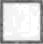 Task CRead the text. Answer the questions. (GpOvHTaiiTe TeKcT.OTBflTaTe Ha Bonpocat.)l. Where does Jason work?How does he get to his work?What time does he finish his work?When does he do the shopping?What does he do on Sundays?Test 2Dear Joy,How are you? It's my birthday next Saturday and I’m having a party at my house. Why don’t you come? We always have a great time!I usually decorate my house with a lot of colourful balloons and we all play some great party games. Then there is the food. My mother is a great cook and she makes a lot of delicious food. We usually have pizza with ham, bacon, mushrooms and peppers, ham and cheese or tuna sandwiches and different kinds if salads. There is always a lot of coke, orange and apple juice to drink, and my birthday cake of course. I love chocolate so it’s always a chocolate cake.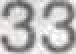 So, I really hope you can make it! The party starts at six.Don’t be late!Love,HelenW ord s t o I he  t e xt to decorate yxpamaTa mushrooms    rp 6u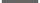 Task AWhat is this email about? Choose the right answer. (O ueMDTo oaexipoHHOB  IIHGRMO? Bai6epHTe  npaBmihHaH oTaeT.)Q	a. a New Year earty(jb. a school partyQ c. a birthday partyQ d. a HaMoween partyTask BRead the text. Mark the statements as T (true) or F (fahe). (Gpovirrakre TeKcT. DiM9Tave yrBepxneHxe xaK BepHare (T) inn HeaeJ;Hae (F).)Joy’s birthday is next Saturday.	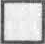 Helen decomtes the house with balloons.	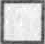 Helen’s father cooks the food.	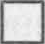 There is only one salad.	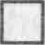 Helen doesn’t like chocolate.	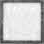 Task CRead the text. Answer the questions. (Gpovmaiixe TeKcT. Oraexnve Ha Bonpocai.)l. When is Helen having a party at her house?How does Helen usually decorate her house?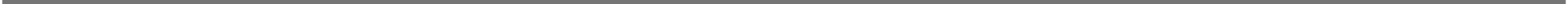 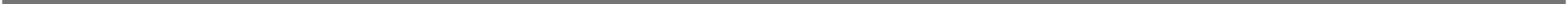 Do Helen and her friends play party games?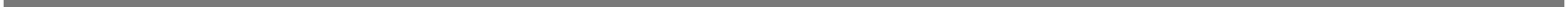 What kind of cake is there at the party?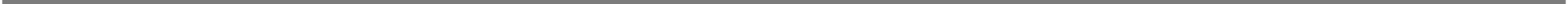 What time does the party start?Listening Tests{Tecvu no ayonposann›o)Test 1PenguinsNow I'd like to tell you about penguins. A penguin is a bird. Penguins can’t dy. They live in the Antarctic. Feathers help penguins stay warm in cold weather. Their size helps too. They are fat! The penguin is black and white. Penguins don’t sleep during a day. They sleep at night. They swim fast and catch food in the sea. They eat small fsh and stay under water for fve minutes.Wo rd s	I o	t h e	I e xtpenguin	nHHPBxH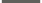 to catch	noairin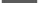 Task AListen to the story and mark the statements as T (tme) or F(false). (Gpocayuiaiive paccxa3 H OTMCTaTe yraepmeHxs xaxBepHae (T) HJiH HeBepHaIe (F).)l) Penguins live in the Antarctic.	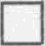 Penguins sleep during a day.	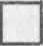 Penguins are thin.	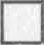 Penguins swim fast.	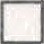 Task BListen to the story and answer the questions. (Npociryuiaii-Te paccKaa H oTBevaTe Ha Bonpocai.)What is a penguin?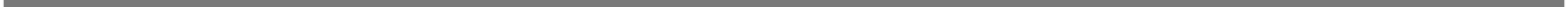 Where do penguins live?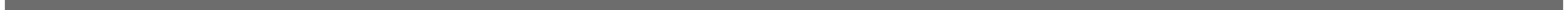 What helps them stay warm?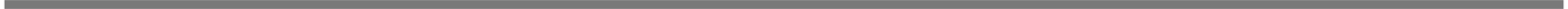 What colour are penguins?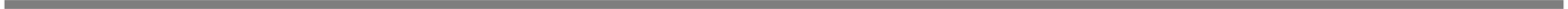 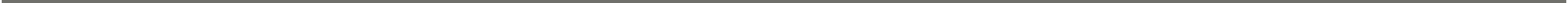 When do penguins sleep?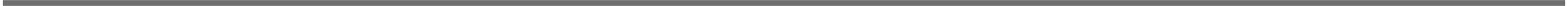 What do penguins eat?Test2Jack LiptonThis is Jack Lipton. And this is his house. It’s not very big. Jack has four rooms. They are big and clean. The walls in the house are yellow, the doors are white and the #oors are brown. The windows in the house are narrow.Mr Lipton is a teacher. He teaches English. He has twenty students. His students are not old. They are young. They are from Rome, Paris, Madrid and Moscow. Jack Lipton likes his students. His students like English and their teacher.Wo rd s	t o	t h e	t e xtnaaow			yamii Rome		PHM Paris	Gapicx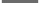 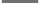 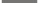 Task AListen to the story and mark the statements as T (tme) or F (false). (Gpocxyuiafiw paccxas a ovxevnw yraepmeHm xax aepHae (T) mix HeBepHaIe (F).)Jack Lipton teaches French.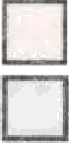 Jack's house is big.Jack Lipton likes his students.	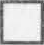 His students are old.	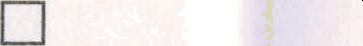 Task BListen to the story and answer the questions. (Gpocxyuiaii-Te paccKas x oTBexnTe Ha Bonpocai.)How many rooms has Jack Lipton?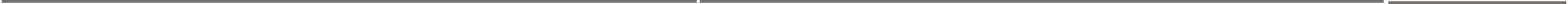 What rooms are there in Jack’s house?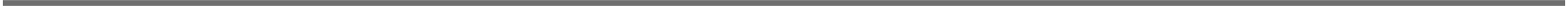 36What colour are the walls in his house?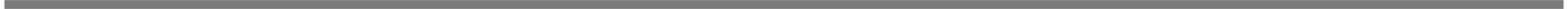 Is Mr kipton a teacher?How many students does he have?What language does he teach?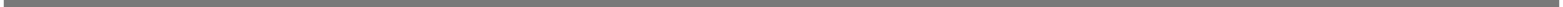 WriNen Tests(Konvponanue pa6ovw)Wriben test 1. The Present Continuousand the Present Simple TenseYariant 1Put  the  verb  into the correct	form. (flocTaBaTe	rnaroaB npaBHnbiiyio Qopxy.)Mike 	. {to watch) 7\I at the moment.Nick is in his car. He is on his way to work. He. 	 	(to drive) to work.Jennifer usually 	 	(to play) tennis on Saturdays.Liza _ 	(to dream) about  space flights.The Earth 	(to go) round the Sun.Make the sentences using the following words. (CocTaBaTenpegnoxeH	s,	HCnona3ys cnenylo	HC GaoBa.)are / a / of / making / lot / you / noisecoming / is / to / it / rain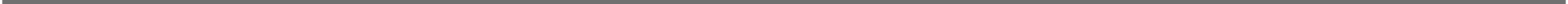 your / getting / English / is / better?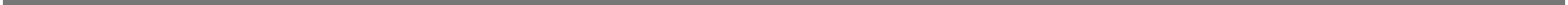 get up / 7 o’clock / every / I / at / morningTranslate from Russian into English. (GepeBenHTe c pyc-	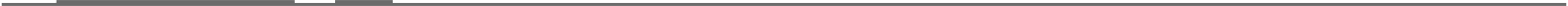 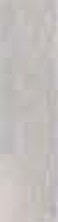 cKoro Ha a	raiiiicmii.)R nuty Army.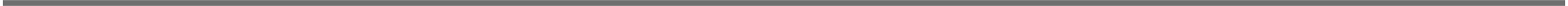 N	orpa o urpao a Qyrbon c uonun gpysaoMkl.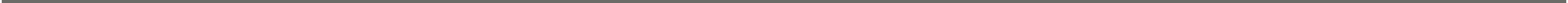 /gxex ce?vac cnuT?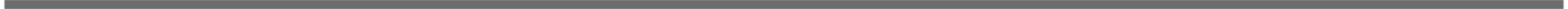 /gxehn ovena xopowo roBopnT no-neueuxn.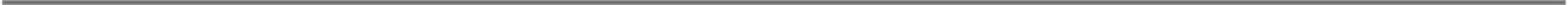 Mai anseu s ovena uane	bxOu ooue.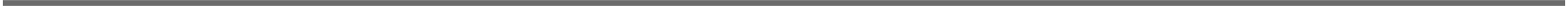 Yariast 2Put  the verb into the correct  form.  (NocTaBaTe rnaronB npaamaiiyio Qopxy.)Rice.	(ro grow) •in Australia.Layla 	(to paint) a picture at themoment.The sun 	(to rise) in the east.Bees 	(to make) honey.Please don’t make so such noise. I  	(to work).Make the sentences using the foPowing words. (CocTaBaTe npegnoveHxs,	cno»n3ys cneoyioupie cnoaa }am / to / now / bed / going / I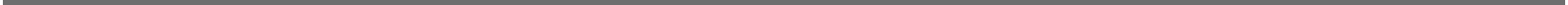 working / today / you / hard / are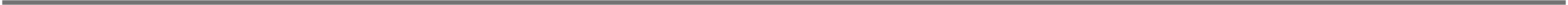 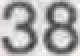 are / looking / that / like / at / me / you / why?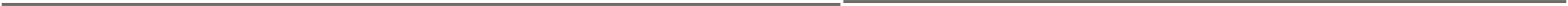 usually / a week / plays / John / chess / once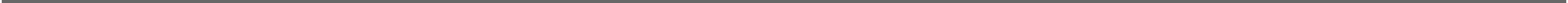 Tmnslate from Russian into English. (GepeBenirre c pyc-CKoro Ha aHrn	hcmfi.)0 sceroa nao xoQe.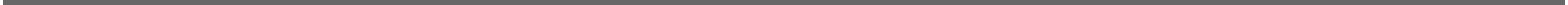 TBoo cecTpa nrpaeT B Te	nc?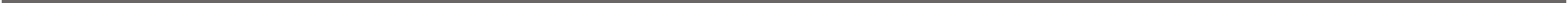 Mspn ove”	a xopowo roBopnT No-Qpangyscxn.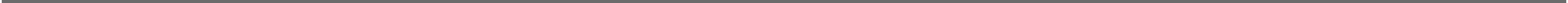 R cefi«ac paboTao.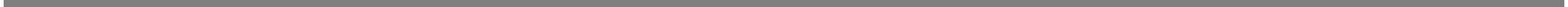 MO? bpaT xo«eT boYa Bpavou.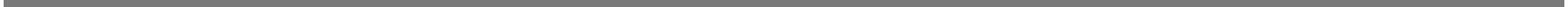 Wriben test 2. The Past Continuousand the Past Simple TenseVariant IPut  the verb into the correct	form. (NocTaBaTe	raaronB npaai«raxyx› Qopxy.)When my friend 	(to come) outside,it 	(to rain) heavily.Nick 	(to do) his homework yesterday at5ve o’clock.He 	(to visit) Paris last summer.My mother 	(to sook) dinner,when he 	(to come) into the kitchen.She 	(to get up) at6 o'clock yesterday.39Make the sentences using the following words. (CocTaBaTe npe/vioxeHxs, xcnonaays cnenyx›uixe caoBa.)1	reading	I	at	was	a book	fve	o'clock	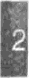 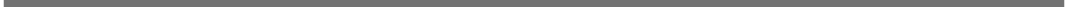 2) did	go	last	where / you	night?learn	to	did	how	you	drive?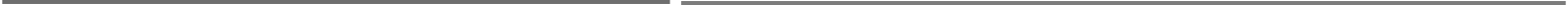 4) I	home	walking	met	Ann	I	was	when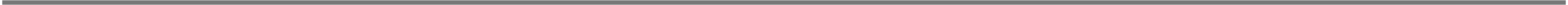 Tmnslate from Rucian into English.	Nepeaegaie  c pyc-cKoro Ha aHrniiiicmfi.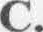 1	*CTO Tai genari s«epa B noTb vacoa ae«epa?R VHT&II K nry, xorqa uo?  bpaT Bepnynco ns wxonai.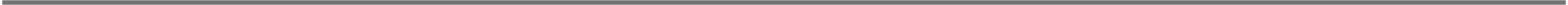 R we esgnJ B AMepn›cy npou‹nbiu neTou.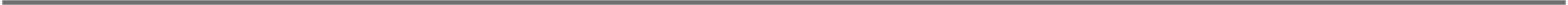 4) Uoro/la bona xopowe??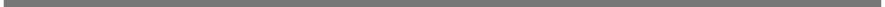 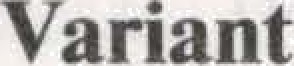 Put the  vefb into  the correct fOrm.	GocTaBaTe rzaroa B npaBmiaxyio Qopxy.)4) My friend. 	(to 6uy) a present for melast week.She 	(to sleep) well last night.Make the sentences using the fo£owing words. (CocTaaaTenpegnoveHxe,	cnonasys cnegyx›iIixe cnoBa.)1	wrote	my	sister	a letter	our	to	yesterday/ granny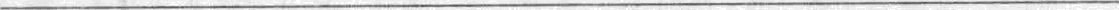 2) what	you	last / do	night	did?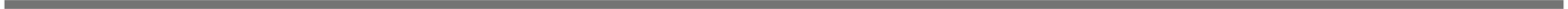 met	at	weeks	the airpon / I	a few	them	ago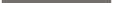 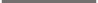 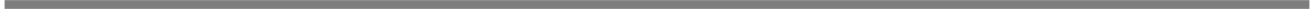 4) was	the phone	Billy	television	when	watchingrang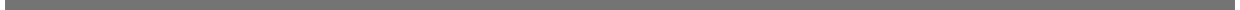 Translate from Russian into EnQish.	GepeBea	ve c pyc-CKoro Ha aHra xiiCKH£t.)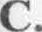 1	Kypa Tbi	Bvepa Be«epou?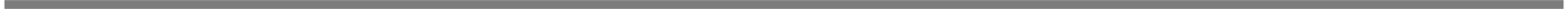 2) R rOToann obeo Bvepa B nonoena.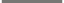 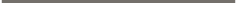 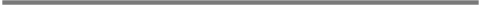 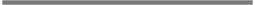 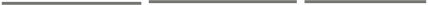 Moo cecTpa nrpana ma nna	n	o, xorga o npnwenHS LlJKOIlbI.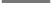 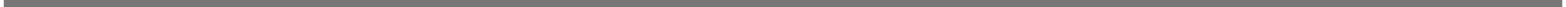 4) %TO Tai penana Bvepa c nRTn ao itiecTu se«epa?1		He	 yesterday.fo play) tennis the day before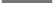 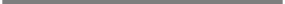 Nick 		(fo write) a letter yesterday from 5 till	o’cIock.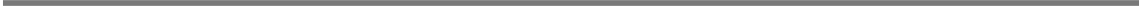 I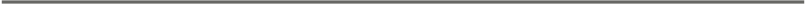 (fo read) a book whenhe 	(to arrive) home.40	41I€nm«n x vecvsu novvenu›oB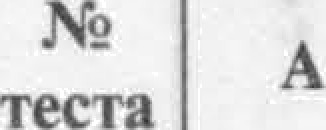 l — F;2 — F;I	b	3 — F;4 — T;5 — F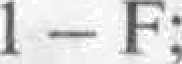 2 — T;2	c	3 — F;4 — F;5 — F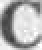 l. At the bakery.He rides his bike.At 3 o’clock in the afternoon.On Wednesday.He reads a book and works in the garden.Next Saturday.Helen usualiy decomtes her house with a lot of colourful balloons.Yes, they do.A chocolate cake.At six.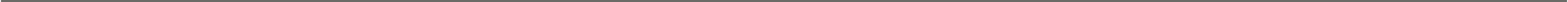 Knm«u x vecvau no ayonposann›oCT8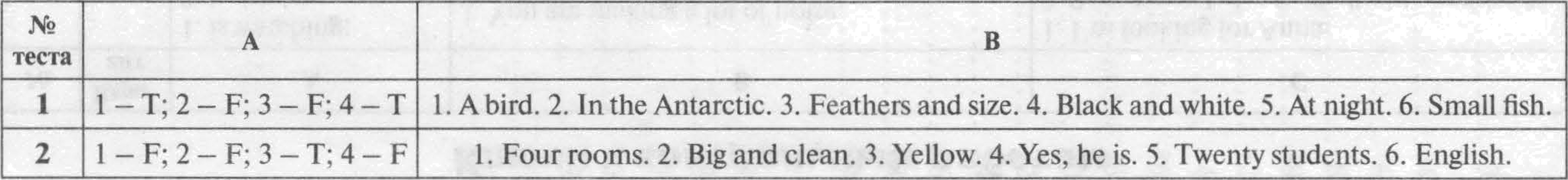 1	1 — T; 2 — F; 3 — F; 4 — T	1.2	l — F; 2 — F; 3 — T; 4 — F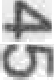 A bird. 2. In the Antamtic. 3. Feather and size. 4. Black and white. 5. At night. 6. Small fish.Four rooms. 2. Big and clean. 3. Ye€ow. 4. Yes, he is. 5. Twenty students. 6. English.Kn›ovn x xonvponanuu ps6ovau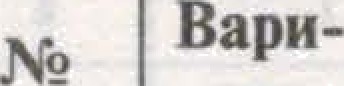 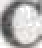 is watching;is driving;3, plays;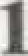 dreamsgoes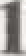 l. grows;2. is painting;2	3. rises;make;am workingcame, was mining;was doing;visited;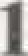 was cooking,came;2	5. got upplayed;was writing;was reading,arrived;bought;sleptl. You are making a lot of noise.It is coming to min.Is your English getting better?I get up at 7 o’clock every morning.l. I am going to bed now.You are worUng hard today.Why are you looking at me like that?John usually plays chex once a week.l. I was reading a book at five o’clock.Where did you go last night?How did you learn to drive?I was walking home when I met Ann. / When I met Aim, I was walking home,My sister wrote a letter toour gianny ye2enlay.What did you do last night?I met them at the airport a few weeks ago.Billy was watching television when the phone ning. / When the phone ning, Billy was watching television.I’m  looUng for Anna.Sometimes I play footbaM with my frien%.Is Jack sleeping now?Jane speaks German very weF.We live in a very smaF house.l. I always dxink co4ee.Does your sister play tennis/Mary speaks French very well.I am working now.My brother wants to be a doctor.l. What were you doing yesterday at five o’clock in the evening?I was reading a book, when my bfotherreturned from school.I didn’t go to America last summer.Was the weather fine?l. Where did you go last evening?I was cooking dinner at noon yesterday.My sister was playing the piano, whenI came from school.What were you doing yesterday from five to six o’clock in the evening?